ПУБЛИЧНЫЙ ОТЧЕТмуниципального дошкольного образовательного учреждения детского сад комбинированного вида № 82 2011 год1. «Общая характеристика дошкольного образовательного учреждения» Дошкольное учреждение детский сад комбинированного вида № 82 (далее – ДОУ) введено в эксплуатацию в1988 году.ДОУ является муниципальным учреждением II категории. Учредитель: администрация г. Белгорода в лице управления образования администрации г. Белгорода.Заведующий ДОУ – Рябцева Татьяна Александровна, имеет первую квалификационную категорию по должности «заведующий», 2 кв.категорию по должностям «педагог-психолог», «старший воспитатель»; награждена Почетным знаком Белгородской области «Материнская Слава – 1 степени»В своей работе руководствуется Конституцией РФ, Федеральными конституционными законами, Концепцией о правах ребёнка, Законом РФ «Об образовании», Гражданским кодексом РФ, Типовым положением о дошкольном образовательном учреждении, санитарно-эпидемиологическими правилами и нормативами СаНПиН, нормативными правовыми актами федеральных органов исполнительной власти в сфере образования и науки, договором между Учредителем и Учреждением и иными локальными актами учреждения.Органами самоуправления Учреждения являются: Общее собрание коллектива,Педагогический совет, Попечительский совет ДОУ, Родительские комитеты групп.Режим работы учреждения установлен исходя из потребностей семьи и возможностей бюджетного финансирования учреждения. ДОУ работает по пятидневной рабочей неделе с 12-ти часовым пребыванием детей и календарным временем посещения круглогодично. Режим работы с 7.00 до 19.00. Выходные – суббота, воскресенье, праздничные дни. 	В 2011 – 2012 учебном году в дошкольном учреждении укомплектовано 14 групп с общим количеством воспитанников 315 человек. Нормативы, указанные в лицензии: 254 человекаНаполняемость групп:всего детей (воспитанников) 315 детейв том числе:первой группы раннего возраста нет детейвторой группы раннего возраста нет детейпервые младшие группы 1 группа - 15 детейвторые младшие группы 2 группы – 47 детейсредние группы 3 группы – 76 детейстаршие группы 4 группы – 94 детейподготовительные группы 2 группы – 60 детейкоррекционные группы 2 группы – 23 детейразновозрастные группы нет детейОсновными принципами работы педагогического коллектива с детьми являются:u признание самоценности детства;u использование идей педагогики сотрудничества;u индивидуальный подход, принятие ребенка таким, какой он есть;u создание ситуации успеха для каждого ребенка;u безоценочное принятие и поддержка эмоциональных проявлений детей, создание в контакте с ними атмосферы психологического комфорта;u активизация мышления и продуктивного общения (меньше показывать и объяснять, больше побуждать к размышлению).ДОУ расположено по адресу: 308015 г. Белгород, проспект Славы д.129"а"Контактные телефоны: 8 (4722) 22-28-91; (общий) т/факс: 32-31-11 (заведующий)Адрес в ИНТЕРНЕТ: http://mdou82.beluo.ru/e – mail: mdou82.st. vosp@yandex.ru2. Особенности образовательного процессаВоспитательно-образовательный процесс в ДОУ осуществляется посредством реализации комплексной программы «Детство» под редакцией В.И.Логиновой, Т.И.Бабаевой и т.д.Программный материал был полностью охвачен, рационально распределен по кварталам, месяцам (единое планирование) и в комплексе преподносился детям в течение дня. Творчески применялись парциальные программы и технологии: - «Основы безопасности жизнедеятельности дошкольников» Р.Б. Стеркина, О.Л. Князева - «Приобщение детей к истокам русской народной культуры» О.Л. Князевой- «Ладушки» И.М. Каплуновой., И.А. Новоскольцевой. Осуществлять работу с детьми в специализированных группах компенсирующей направленности по программе «Программы ДОУ компенсирующего вида для детей с нарушением речи. Коррекция нарушений речи» Т.Б. Филичева, Г.В. Чиркина, Т.В. Туманова, «Подготовка к школе детей с ОНР в условиях специализированного детского сада» Т.Б. Филичевой, Г.В. Чиркиной, Т.Б. Филичевой «Программа обучения детей с недоразвитием фонематического строя речи» Г.А. Каше.Воспитательно-образовательный процесс в детском саду ведется с учетом индивидуальных и личностных особенностей ребенка. Для этого педагогами проводится диагностика развития ребенка три раза в год. По результатам диагностики оценивается результативность воспитательного образовательного процесса, эффективность взаимодействия педагога с детьми.Общий уровень выполнения комплексных программ на конец 2010 - 2011 учебного года следующий:(29%) - детей достигли высокого уровня развития по возрастным показателям;(63%) - детей имеют средний уровень; (8%) - низкий уровень.Дополнительное образование в ДОУ ведется по направлениям: интеллектуально-личностному, 	художественно-эстетическому, физкультурно-оздоровительному.Каждый ребенок имеет возможность посещать 2 любых кружка.Педагогический коллектив находится в постоянном поиске новых форм работы с семьей. Основой целью сотрудничества ДОУ с семьей было создание условий для совместной деятельности детского сада и семьи для разработки и реализации общей стратегии развития и образования каждого ребенка. Работа с семьей планировалась и проводилась в нескольких направлениях:- повышение психолого-педагогических знаний;- вовлечение родителей в воспитательно-образовательный процесс;Работа велась творчески, активно, с использованием нетрадиционных методов. С целью повышения знаний родителей в вопросах оздоровления были проведены консультации, беседы по профилактике гриппа, ОРВИ и инфекционных заболеваний. 3 декабря 2011 года было проведено общее собрание с родителями воспитанников детского сада с участием врача педиатра (единого педиатра) Калашниковой Л.Д. «Профилактика простудных заболеваний». В практике детского сада систематическое проведение родительских лекториев. В этом учебном году были запланированы такие темы: «Какую обувь покупать детям»; «День семьи»; «Профилактика детского дорожного травматизма»; «Оздоровительные мероприятия в ДОУ в летний период». Проведен мастер-класс инструктора по физической культуре Омутовой С.В. «Игры которые лечат»; досуг «Хотим быть здоровыми»; игра «Бегущий светофор» - совместная деятельность родителей и детей.В групповых уголках здоровья размещена информация по профилактике заболеваний. В медицинском кабинете имеется информационный стенд «Анализ медицинской работы», где родители знакомились с вопросами оздоровления детей. Актуальными являются постоянно меняющиеся рубрики в родительских уголках "Наши успехи", "Уроки доктора Айболита", "Психолог советует".Во всех группах детского сада подобраны разнообразные материалы для домашних игротек, интересные сведения для папок-передвижек.Активно работал родительский комитет детского сада, оказывающий помощь в проведении ремонта, организации экскурсий, приобретении игрушек, проведении благотворительных акций.Администрация ДОУ осуществляет сотрудничество социальными институтами:3. Условия осуществления образовательного процессаДошкольное учреждение имеет современную материальную базу:Здоровьесберегающая среда:ИзоляторМедицинский кабинетФизиопроцедурный кабинетСпортзал отдельныйЛогопедический кабинетКабинет педагога-психологаКабинет музыкального руководителяСреда художественно-эстетического развитияМузыкальный залКабинет православной культурыСреда интеллектуального развития:Методический кабинетМультимедийный проекторИнтерактивная доскаКабинет дополнительных услугДля совершенствования системы управления детским садом применяются новые компьютерные технологии. В 3-х кабинетах имеются персональные компьютеры, выход в интернет.4 Результаты деятельности ДОУПо результатам медицинских осмотров за последние годы дети имеют следующие группы здоровья:Анализ групп здоровья по годамВ 2010году в сравнении с 2009годом на 6 человек уменьшилось количество детей с первой группой здоровья, на 7 человек увеличилось количество детей со второй группой здоровья, на 5 человек уменьшилось количество с третьей группой здоровья и на 1 человека уменьшилось количество, как с четвертой группой здоровья, так и инвалидов детства.В ДОУ разработана система закаливающих мероприятий таких как: солевое закаливание по Раппорту - хождение по солевым дорожкам, а в ясельных группах - обтирание стоп соленой рукавичкой (ежедневно после дневного сна); посещение галакамеры 2 раза в год; УГГ, дыхательная гимнастика; точечный массаж; отвар из трав: эхиноцея, шиповник- (октябрь- январь); очистка воздуха ионизатором « Снежинка»; прием витамина С (2 курса в год по 10 дней).Особое внимание уделялось часто болеющим детям (10 детей) и детям инвалидам с детства. С такими детьми более длительно проводились мягкие формы закаливания, осуществлялся индивидуальный подход, параллельно проводились лечебно-профилактические процедуры по рекомендации врачей. Были введены такие укрепляющие здоровье процедуры, как: ингаляции с морской солью; фиточай; экстракт элеутерококка; использовалась люстра Чижевского (по графику); КУФ носоглотки детям ЧДБ и ЛОР группы, корригирующая гимнастика.Сравнительный анализ заболеваемости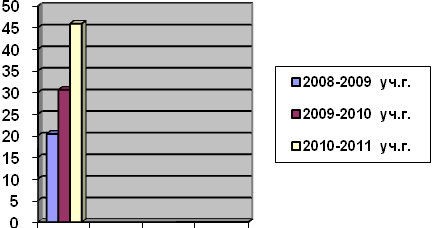 Сравнительный анализ индекса здоровья: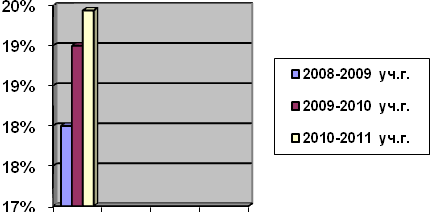 Данные свидетельствуют о качественных результатах плодотворной работы всего детского сада в течение всего учебного года. Вопросы укрепления здоровья детей, снижения заболеваемости, повышения функционирования рассматривались на заседаниях педагогического Совета, педагогических часах, совещаниях при заведующей. Каждый случай отсутствия ребёнка анализировался педагогом. Заболеваемость детей анализировалась ежемесячно, выявляли причины отсутствия детей. Обсуждались возможные меры по устранению выявленных причин. Укреплению здоровья детей и их физическому развитию способствовали не только занятия физической культурой, но и мероприятия, проводимые инструктором по физвоспитанию Омутововой С.В.. В системе велась: ежедневная утренняя гимнастика (при благоприятных погодных условиях на свежем воздухе); физкультурные занятия на свежем воздухе и в зале; подвижные, спортивные, народные игры, физические упражнения; турпоходы, экскурсии (совместно с родителями); профилактическая гимнастика (звуковая, дыхательная), профилактика нарушений осанки, свода стопы, зрения; занятия в кружке аэробики «Калинка»; организация спортивных праздников, как пропаганды ЗОЖ; беседы с детьми о здоровье; дозированная ходьба; оздоровительный бег. 5 Кадровый потенциал ДОУНад решением задач, поставленных в 2010-2011 учебном году работали 33 педагога. Из них 26 человек (78,79%) имеют высшее образование, 2 человека (6,06%) незаконченное высшее образование, 5 (15,15%) человек среднее специальное. Сведения о педагогических работниках ДОУ, имеющих квалификационные категории В течение года с педагогами велась работа по повышению квалификации, посредством использования различных форм: педагоги прошли курсы повышения квалификации; участвовали в городских методических объединениях, где повышали свои теоретические знания и практические умения. Воспитатель Никифорова И. В. – руководитель ГМО воспитателей вторых младших групп; Абраменко Т.В. – член творческой группы ГМО по духовно-нравственному воспитанию дошкольников. Педагоги успешно прошли аттестационные испытания. Так в декабре 2010г. Были аттестованы на первую категорию: воспитатели Абраменко Т. В., Александрова Л.А.; музыкальный руководитель: Придачина Л. К. На вторую категорию воспитатели: Пересыпкина И. Н., Новикова Ю.Д., Кондратьева О.А., Скаженник С.А., Карпова И.О., Федосеенко М.А., Киселева Ю.В., Макарова В.В., музыкальный руководитель Ермоленко М.В., инструктор по физической культуре Омутова С.В., педагог-психолог Картамышева И.С.Заметно повысилась активность педагогов в смотрах-конкурсах, проводимых на уровне ДОУ, города и области, за что награждены дипломами и почетными грамотами: Секач Ольга Евгеньевна награждена грамотой участника конкурса «Воспитатель года» (март, 2011 г.); Сыреева Вероника Вилордовна и Подгорная Наталья Семеновна награждены грамотами управления образования администрации г. Белгорода (сентябрь 2010 г.). Музыкальный руководитель Ермоленко Марина Викторовна награждена грамотой лауреата конкурса «Сердце отдаю детям» (март, 2011 г.).В следующем учебном году необходимо направить работу педагогического коллектива на решение следующих задач:- продолжать работу по сохранению и укреплению здоровья детей, реализуя образовательную область «Здоровье», через расширение валеологических представлений детей с ОВЗ.;- повышать качество воспитательно-образовательного процесса через интеграцию непосредственно образовательной деятельности, стимулируя развитие творческих способностей дошкольников.- создавать условия для активизации построения сетевого взаимодействия в рамках налаживания методического сотрудничества в системе «ДОУ – семья»- организовать систему взаимодействия и сотрудничества в коллективе, направленную на повышение мастерства каждого педагога с учетом ФГТ посредством организации творческих групп и проведения педагогических тренингов.№п/п№п/пВиды дополнительных услугВиды дополнительных услугВиды дополнительных услугКол-водетейКол-водетейРуководительРезультативность работы1. ХореографияХореографияХореография515151Омутова Светлана Витальевна Ансамбль «Калинка» лауреат городского конкурса «Аэробика-королева спорта»,участие в концертах, утренниках.2.Английский языкАнглийский языкАнглийский язык454545СафоноваВалентина Николаевна 3.УшуУшуУшу565656ФешковаОльга Николаевна участие в соревнованиях по ДОУ4.Изобразительное творчествоИзобразительное творчествоИзобразительное творчество888888Безрук Светлана ВладимировнаУчастие в городских конкурсах, конкурсе рисунков ко Дню города, в конкурсе, посвященном 75-летию ГИБДД, участие в выставках для родителей.5.Наши традицииНаши традицииНаши традиции222222Абраменко Т.В.участие в концертах, утренниках, родительских собраниях6.Поющий родничокПоющий родничокПоющий родничок313131Придачина Л.К.Участники городского смотра-конкурса «Золушка и Маленький принц», участие в концертах, утренниках.7.РукоделиеРукоделиеРукоделие212121Александрова Л.А.Участие в выставках ДОУ 8.Ритмическая гимнастикаРитмическая гимнастикаРитмическая гимнастика151515Омутова Светлана Витальевна высшее участие в Дне открытых дверей9.Коррегирующая гимнастикаКоррегирующая гимнастикаКоррегирующая гимнастика191919Гайдук М. В.участие в Дне открытых дверей, родительских собраниях10Веселая спортландияВеселая спортландияВеселая спортландия242424Никонова Ю.Ф.участие в соревнованиях по ДОУ1.Детская музыкальная школа № 12.МОУ- СОШ № 213.Музей – диорама «Курская битва. Белгородское направление»4.Белгородский государственный историко – краеведческий музей5.Литературный музей6.Белгородский государственный Музей народной культуры7.Драматический театр им. Щепкина8.Белгородский государственный театр кукол9.Филиал № 14 библиотеки им. Н. Островского10.Белгородский государственный художественный музей11.БРО ВДПОГодКол – во детейI группа II группаIII группаIV группаИнвалиды с детства2008 3049019221142009 3409922019232010 335932271412ГодыПропущено одним ребенком по болезни2008-200926,22009-201019,72010-201113,9ГодыИндекс здоровья (%)2008-2009182009-2010192010-201119,44№ ДОУ82Высшая квал. категорияПервая квал. категорияВторая квал. категорияНе имеют категориипедагоги27177%6, 06%21,21%51,52%21,21%